Ausflüge OsterferienIm Namen der Kinder und Jugendlichen möchten wir uns ganz herzlich für Ihre großartige Spende bedanken. Aufgrund der Corona – Pandemie und dem ersten Lockdown mussten wir die Ausflüge auf die Herbstferien verschieben. Glücklicherweise konnten die Ausflüge trotz der anhaltenden Corona Pandemie in den Herbstferien stattfinden. Durch Ihre Spende konnten wir den Kindern und Jugendlichen tolle Ausflüge in die Trampolinhalle, ins Tolliwood und auf die Bowlingbahn ermöglichen. Die Ausflüge waren für unsere Besucher*innen eine große Abwechslung und Freude in der jetzt so schwierigen Zeit. DANKE! 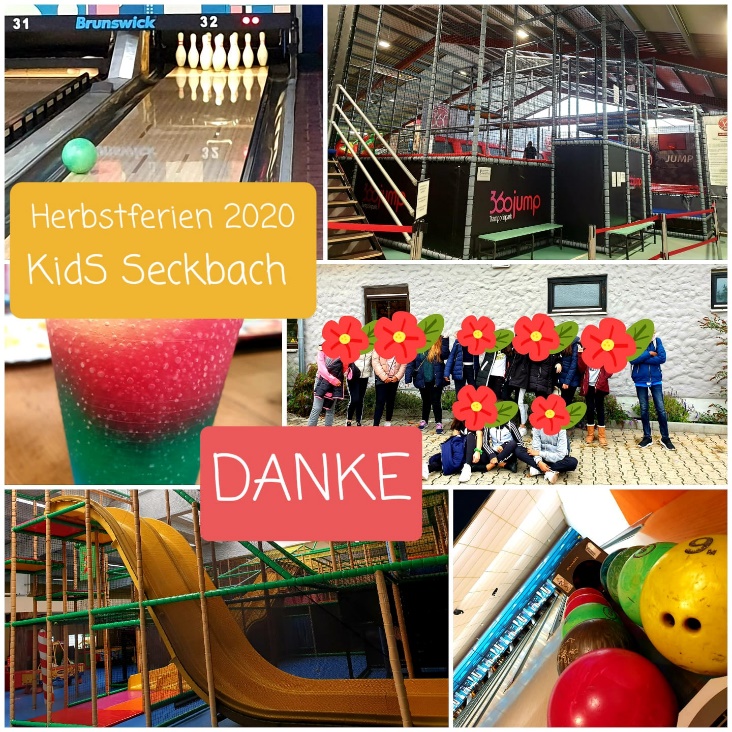 